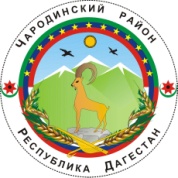 АДМИНИСТРАЦИЯМУНИЦИПАЛЬНОГО ОБРАЗОВАНИЯ «ЧАРОДИНСКИЙ РАЙОН»       П О С Т А Н О ВЛ Е Н И Еот 30 июня 2020 г. №66 с. ЦурибОб утверждении Порядка установления причин нарушения законодательства  о градостроительной деятельности на территории  муниципального образования «Чародинский район» Руководствуясь частью 4 статьи 62 Градостроительного кодекса Российской Федерации, Федеральным законом от 06 октября 2003 года № 131-Ф3 «Об общих принципах организации местного самоуправления в Российской Федерации», Уставом муниципального образования «Чародинский район», администрация муниципального образования «Чародинский район»  п о с т а н о в л я е т : Утвердить прилагаемый Порядок установления причин нарушения законодательства о градостроительной деятельности на территории муниципального образования «Чародинский район» Настоящее постановление вступает в силу со дня его обнародования и подлежит размещению на официальном сайте администрации муниципального образования «Чародинский район» в информационно - телекоммуникационной сети «Интернет».Контроль за выполнением настоящего постановления возложить на   заместителя главы администрации муниципального образования «Чародинский район» Омарова М.З.        Глава администрации	  муниципального образования        «Чародинский район»                                                          М.А. Магомедов                                                                               УТВЕРЖДЕН                                                                                                    постановлением администрации                                                                                                  муниципального образования                                                                                                    «Чародинский район»                                                                                                    от 29 июня 2020 года           №66ПОРЯДОКустановления причин нарушения законодательства о градостроительной деятельности на территории  муниципального образования «Чародинский район»Общие положенияНастоящий порядок установления причин нарушения законодательства о градостроительной деятельности на территории муниципального образования «Чародинский район»     (далее Порядок) разработан в соответствии с ч. 4 ст. 62 Градостроительного кодекса РФ и определяет порядок установления причин нарушения законодательства о градостроительной деятельности (далее - установление причин) на территории муниципального образования    «Чародинский район»  в случае причинения вреда жизни или здоровью физических лиц, имуществу физических или юридических лиц в результате нарушения	законодательства о градостроительной деятельности в отношении объектов, не указанных в частях 2 и 3 статьи 62 Градостроительного кодекса РФ, постановления Правительства РД от 01.07.2008 № 215 «Об утверждении Порядка установления причин нарушения законодательства о градостроительной деятельности» или в	результате нарушения	законодательства	о градостроительной деятельности, если вред жизни или здоровью физических лиц, либо значительный вред имуществу физических и юридических лиц не причиняется.1.2. Установление причин нарушения законодательства о градостроительной   деятельности в случаях, указанных в пункте 1.1 настоящего Порядка, проводится независимо от источников финансирования строительства, форм собственности и ведомственной принадлежности объектов и участников строительства.Установление причин осуществляется в целях: устранения нарушения законодательства о градостроительной деятельности; определения круга лиц, которым причинен вред в результате нарушения законодательства, а также размеров причиненного вреда; определения лиц, допустивших нарушения законодательства, и обстоятельств, указывающих на их виновность;обобщения и анализа установленных причин нарушения законодательства в целях разработки предложений для принятия мер по предупреждению подобных нарушений; использования материалов по установлению причин при разработке; нормативных правовых актов органов местного самоуправления в области градостроительства.Порядок установления причин Причины нарушения законодательства о градостроительной деятельности устанавливаются технической комиссией (далее Комиссия), образуемой администрацией    муниципального образования «Чародинский район» (далее Администрация) по каждому случаю нарушения законодательства о градостроительной деятельности.Поводом для рассмотрения вопроса об образовании Комиссии являются: заявление физического и (или) юридического лица либо их представителей о причинении вреда; извещение лица, осуществляющего строительство, о возникновении аварийной ситуации при строительстве, реконструкции, капитальном ремонте объекта капитального строительства, повлекшей за собой причинение вреда; документы государственных органов и (или) органов местного самоуправления, содержащие сведения о нарушении законодательства о градостроительной деятельности, повлекшем за собой причинение вреда; сведения о нарушении законодательства о градостроительной деятельности, повлекшем за собой причинение вреда, полученные из других источников.Администрация проводит проверку информации, полученной в соответствии с пунктом 2.2 настоящего Порядка, и не позднее 3 дней с даты ее получения принимает решение об образовании Комиссии или отказе в ее образовании.Отказ в образовании Комиссии допускается в следующих случаях:отсутствие выполнения работ по строительству, реконструкции,капитальному ремонту объекта капитального строительства;отсутствие вреда, причиненного физическому и (или) юридическому лицу;если вред причинен в отношении объектов и в размере, не предусмотренных пунктом 1.1 настоящего Положения.После проверки информации, полученной в соответствии с пунктом 2.2 настоящего Порядка, администрация издает нормативно-правовой акт (указывается правовой акт органа местного самоуправления) о создании технической комиссии (далее - Комиссия).В состав Комиссии включаются:Заместитель главы администрации (указываются уполномоченные должностные лица Администрации района);представитель органов, уполномоченных на проведение государственной экспертизы проектной документации;представители заинтересованных органов и организаций (по согласованию).Состав Комиссии определяется в каждом конкретном случае индивидуально.К участию в работе Комиссии с правом совещательного голоса привлекаются инспекторы государственного строительного надзора по ее решению.В качестве наблюдателей в работе Комиссии принимают участие уполномоченные представители: застройщика, заказчика;организации, выполнившей инженерные изыскания; организации, осуществившей подготовку проектной документации; лица, осуществляющего строительство;организации, эксплуатирующей объект, и служб, эксплуатирующих инженерное оборудование, - при нарушениях, связанных со строительством и эксплуатацией инженерного оборудования; граждан и их объединений.Порядок работы КомиссииМаксимальный срок установления причин не должен превышать 3 дней (определяется муниципальным образованием).Для установления причин Комиссия:запрашивает и изучает материалы инженерных изысканий, всю исходно разрешительную и проектную документацию, на основании которой осуществлялись строительство либо эксплуатация объекта;устанавливает наличие положительного заключения государственной экспертизы проектной документации в соответствии с законодательством, наличие других необходимых для строительства и эксплуатации объекта документов;осуществляет проверку исполнительной документации по объекту строительства;проверяет, направлялась ли лицом, осуществляющим строительство, информация о начале строительства или об окончании очередного этапа строительства объекта в орган, осуществляющий государственный строительный надзор, если осуществление такого надзора предусмотрено законодательством;устанавливает соответствие физических и юридических лиц, осуществляющих проектирование, строительство либо выполняющих отдельные виды работ и эксплуатацию объекта, требованиям законодательства Российской Федерации, предъявляемым к таким лицам;устанавливает соответствие разрешений, выданных физическим и юридическим лицам, для осуществления проектирования, строительства либо выполнения отдельных видов работ требованиям законодательства Российской Федерации;устанавливает наличие и полноту документов о вводе в эксплуатацию,наличие необходимых заключений государственных надзорных органов, других документов, представляемых для получения разрешения на ввод объекта в эксплуатацию, по эксплуатируемым объектам;запрашивает иные документы и материалы, предпринимает все необходимые действия для установления причин нарушения законодательства о градостроительстве.Комиссия анализирует представленные материалы и документы и устанавливает:обстоятельства и причины нарушения законодательства о градостроительстве, повлекшие причинение вреда;организацию или лицо - участника строительства (лицо, осуществлявшее проектирование, строительство объекта), эксплуатирующую организацию, другие органы и организации, а также конкретных лиц, виновных в допущенных нарушениях, и обстоятельства, указывающие на их виновность;- необходимость проведения мероприятий по ликвидации последствий допущенных нарушений.По результатам работы Комиссии составляется заключение, содержащее выводы, указанные в части 6 статьи 62 Градостроительного кодекса Российской Федерации.Заключение составляется по форме согласно приложению к настоящему Порядку, утверждается распоряжением Администрации и в недельный срок после его утверждения подлежит опубликованию в средствах массовой информации в установленном порядке (части 7 статьи 62 Градостроительного кодекса Российской Федерации).Копии заключения Комиссии могут быть предоставлены всем заинтересованным лицам по их письменным запросам.Заинтересованные лица, а также представители граждан и их объединений в случае несогласия с заключением Комиссии могут оспорить его в судебном порядке.На основании заключения Комиссии и с учетом ее рекомендаций лицо, осуществляющее строительство или эксплуатацию объекта, на котором допущено нарушение законодательства о градостроительстве, в месячный срок разрабатывает конкретные мероприятия по устранению допущенного нарушения и предотвращению подобных нарушений в дальнейшем, в тот же срок представляет эти мероприятия в Администрацию. При установлении в процессе работы Комиссии фактов административных правонарушений Комиссия направляет соответствующую информацию в органы Государственного строительного надзора, другие государственные надзорные органы для решения вопроса о привлечении виновных лиц к административной ответственности в порядке, установленном законом.устанавливает соответствие разрешений, выданных физическим и юридическим лицам, для осуществления проектирования, строительства либо выполнения отдельных видов работ требованиям законодательства Российской Федерации;устанавливает наличие и полноту документов о вводе в эксплуатацию,наличие необходимых заключений государственных надзорных органов, других документов, представляемых для получения разрешения на ввод объекта в эксплуатацию, по эксплуатируемым объектам;запрашивает иные документы и материалы, предпринимает все необходимые действия для установления причин нарушения законодательства о градостроительстве. Комиссия анализирует представленные материалы и документы и устанавливает:обстоятельства и причины нарушения законодательства о градостроительстве, повлекшие причинение вреда;организацию или лицо - участника строительства (лицо, осуществлявшее проектирование, строительство объекта), эксплуатирующую организацию, другие органы и организации, а также конкретных лиц, виновных в допущенных нарушениях, и обстоятельства, указывающие на их виновность;- необходимость проведения мероприятий по ликвидации последствий допущенных нарушений. По результатам работы Комиссии составляется заключение, содержащее выводы, указанные в части 6 статьи 62 Градостроительного кодекса Российской Федерации. Заключение составляется по форме согласно приложению к настоящему Порядку, утверждается распоряжением Администрации и в недельный срок после его утверждения подлежит опубликованию в средствах массовой информации в установленном порядке (части 7 статьи 62 Градостроительного кодекса Российской Федерации). Копии заключения Комиссии могут быть предоставлены всем заинтересованным лицам по их письменным запросам. Заинтересованные лица, а также представители граждан и их объединений в случае несогласия с заключением Комиссии могут оспорить его в судебном порядке. На основании заключения Комиссии и с учетом ее рекомендаций лицо, осуществляющее строительство или эксплуатацию объекта, на котором допущено нарушение законодательства о градостроительстве, в месячный срок разрабатывает конкретные мероприятия по устранению допущенного нарушения и предотвращению подобных нарушений в дальнейшем, в тот же срок представляет эти мероприятия в Администрацию. При установлении в процессе работы Комиссии фактов административных правонарушений Комиссия направляет соответствующую информацию в органы Государственного строительного надзора, другие государственные надзорные органы для решения вопроса о привлечении виновных лиц к административной ответственности в порядке, установленном законом.Приложение 1к порядку установления причин нарушения законодательства о градостроительной деятельности на территории  муниципального образования «Чародинский район»ЗАКЛЮЧЕНИЕ О РЕЗУЛЬТАТАХ УСТАНОВЛЕНИЯ ПРИЧИН НАРУШЕНИЯ ЗАКОНОДАТЕЛЬСТВА О ГРАДОСТРОИТЕЛЬНОЙ ДЕЯТЕЛЬНОСТИ	(дата)	(место	составления)Техническая комиссия, назначенная (кем назначена, наименование органа и документа, дата, N документа) в составе:председателя	(фамилия, имя, отчество, занимаемая должность, место работы)членов комиссии	(фамилия, имя, отчество, должность, место работы) с участием приглашенных специалистов составила настоящее заключение о причинах нарушения законодательства о градостроительной деятельности, повлекшего причинение вреда жизни или здоровью физических лиц, имуществу физических и юридических лиц по объекту:(наименование здания, сооружения, его местонахождение, принадлежность, дата и время суток, когда причинен вред)Подробное описание обстоятельств, при которых причинен вред, с указанием вида нарушений и последствий этих нарушений, объема (площади) обрушившихся и частично поврежденных конструкций, последовательности обрушения, последствий (полная, частичная приостановка строительства или эксплуатации, количество пострадавших, размер причиненного ущерба имуществу, ориентировочные потери и т.д.) и другие данныеПредставленная разрешительная и проектная документация, заключения экспертиз и государственных надзорных органов по строительству и эксплуатации объекта, на котором допущено нарушение(наименование документа, дата и N, наименование органа, выдавшего документ)Наименование участников строительства, необходимые лицензии и сертификаты:а)	проектная организация, разработавшая проект или осуществившая привязку повторно применяемого индивидуального проектаб)	наличие заключения государственной экспертизы по проектув)	предприятия, поставившие строительные конструкции, изделия и материалы, примененные в разрушенной части здания, сооруженияг)	строительная организация, осуществлявшая строительствод)	предприятия, организации, учреждения, в эксплуатации которых находятся здание, сооружение, инженерное оборудованиеДаты начала строительства и основных этапов возведения частей здания, сооружения, состояние строительства, дата начала и условия эксплуатации здания, сооружения, дата ввода в эксплуатацию, основные дефекты, обнаруженные в процессе эксплуатации здания, сооруженияФамилии должностных лиц, непосредственно руководивших строительством, лиц, осуществляющих технический и авторский надзор или эксплуатацию здания, сооружения, наличие у них специального технического образования или права на производство работОбстоятельства, при которых причинен вред жизни или здоровью, имуществу:работы, производившиеся при строительстве или эксплуатации здания, сооружения или вблизи него непосредственно перед причинением вреда (в том числе строительные, ремонтно-восстановительные работы, взрывы, забивка свай, рыхление грунта, подвеска грузов к существующим конструкциям и т.п.)Зафиксированные признаки предаварийного состояния здания, сооружения и принятые строящей или эксплуатирующей организацией меры по предупреждению причинения вредаДругие обстоятельства, которые могли способствовать причинению вреда (природно-климатические явления и др.)Краткое изложение объяснений очевидцев причинения вредаОценка соблюдения градостроительного законодательства застройщиком при подготовке разрешительной и проектной документации на строительство, реконструкцию, капитальный ремонт, ввод объекта в эксплуатацию (полнота документов, наличие всех необходимых согласований и заключений) и т.п.Оценка соблюдения требований градостроительного законодательства органами, выдавшими разрешительную документацию на строительство и ввод в эксплуатацию объекта, подготовившими необходимые заключения и т.п.Оценка деятельности работников технического и авторского надзора (с указанием фамилий и должностей) и организаций, осуществляющих строительный контрольОценка соблюдения в процессе строительства объекта требований выданного разрешения на строительство, проектной документации, строительных норм и правил, технических регламентов, градостроительного плана земельного участкаКраткое изложение объяснений должностных лиц, ответственных за проектирование, строительство и эксплуатацию объекта при строительстве, реконструкции, капитальном ремонте или эксплуатации которого допущены нарушения, повлекшие причинение вреда жизни или здоровью, имуществуЗаключение технической комиссии, согласно выводам, указанным в части 6 статьи 62 ГрК РФ:Рекомендации и мероприятия по ликвидации последствий допущенных нарушений и принятию мер по ускорению возобновления строительства или эксплуатации сохранившейся части здания, сооружения до полного восстановления разрушившейся части, необходимые меры по усилению конструкций сохранившейся части, мероприятия по восстановлению обрушившейся части здания, сооружения и т.п., а также по недопущению подобных нарушенийПриложения:а) справка о материальном ущербе, включающая стоимость ликвидации последствий нарушения законодательства о градостроительстве (ориентировочная), потери производства в натуральном выражении (для эксплуатируемых предприятий) и потери в денежном выражении (при необходимости);б) заключения экспертов;в) результаты дополнительных исследований и другие материалы;г) материалы опроса очевидцев и объяснения должностных лиц;д) список лиц (с указанием должностей и организаций, в которых работают), участвовавших в установлении причин нарушения законодательства оградостроительстве, но не вошедших в состав технической комиссии;е) другие материалы по решению технической комиссии.Председатель технической комиссии	(подпись, № служебного телефона)Члены технической комиссии:                                                                                         УТВЕРЖДЕН                                                                                                    постановлением администрации                                                                                                  муниципального образования                                                                                                                 «Чародинский район»                                                                                                  от 30 июня 2020 года            №66ПОРЯДОКустановления причин нарушения законодательства о градостроительной деятельности на территории  муниципального образования «Чародинский район»1. Общие положения 1.1 Настоящий порядок установления причин нарушения законодательства о градостроительной деятельности на территории муниципального образования «Чародинский район»     (далее Порядок) разработан в соответствии с ч. 4 ст. 62 Градостроительного кодекса РФ и определяет порядок установления причин нарушения законодательства о градостроительной деятельности (далее - установление причин) на территории муниципального образования    «Чародинский район»  в случае причинения вреда жизни или здоровью физических лиц, имуществу физических или юридических лиц в результате нарушения	законодательства	о градостроительной деятельности в отношении объектов, не указанных в частях 2 и 3 статьи 62 Градостроительного кодекса РФ, постановления Правительства РД от 01.07.2008 № 215 «Об утверждении Порядка установления причин нарушения законодательства о градостроительной деятельности» или в	результате нарушения	законодательства	о градостроительной деятельности, если вред жизни или здоровью физических лиц, либо значительный вред имуществу физических и юридических лиц не причиняется.  1.2.Установление причин нарушения	законодательства о градостроительной деятельности в случаях, указанных в пункте 1.1 настоящего Порядка, проводится независимо от источников финансирования строительства, форм собственности и ведомственной принадлежности объектов и участников строительства.Установление причин осуществляется в целях: устранения нарушения законодательства о градостроительной деятельности; определения круга лиц, которым причинен вред в результате нарушения законодательства, а также размеров причиненного вреда; определения лиц, допустивших нарушения законодательства, и обстоятельств, указывающих на их виновность;обобщения и анализа установленных причин нарушения законодательства в целях разработки предложений для принятия мер по предупреждению подобных нарушений; использования материалов по установлению причин при разработке; нормативных правовых актов органов местного самоуправления в области градостроительства.2.Порядок установления причин 2.1. Причины нарушения законодательства о градостроительной деятельности устанавливаются технической комиссией (далее Комиссия), образуемой администрацией    муниципального образования «Чародинский район» (далее Администрация) по каждому случаю нарушения законодательства о градостроительной деятельности.     2.2. Поводом для рассмотрения вопроса об образовании Комиссии являются: заявление физического и (или) юридического лица либо их представителей о причинении вреда; извещение лица, осуществляющего строительство, о возникновении аварийной ситуации при строительстве, реконструкции, капитальном ремонте объекта капитального строительства, повлекшей за собой причинение вреда; документы государственных органов и (или) органов местного самоуправления, содержащие сведения о нарушении законодательства о градостроительной деятельности, повлекшем за собой причинение вреда; сведения о нарушении законодательства о градостроительной деятельности, повлекшем за собой причинение вреда, полученные из других источников.    2.3. Администрация проводит проверку информации, полученной в соответствии с пунктом 2.2 настоящего Порядка, и не позднее 3 дней с даты ее получения принимает решение об образовании Комиссии или отказе в ее образовании.     2.4. Отказ в образовании Комиссии допускается в следующих случаях:отсутствие выполнения работ по строительству, реконструкции,капитальному ремонту объекта капитального строительства;отсутствие вреда, причиненного физическому и (или) юридическому лицу;если вред причинен в отношении объектов и в размере, не предусмотренных пунктом 1.1 настоящего Положения.     2.5. После проверки информации, полученной в соответствии с пунктом 2.2 настоящего Порядка, администрация издает нормативно-правовой акт (указывается правовой акт органа местного самоуправления) о создании технической комиссии (далее - Комиссия).2.6. В состав Комиссии включаются:Заместитель главы администрации (указываются уполномоченные должностные лица Администрации района);представитель органов, уполномоченных на проведение государственной экспертизы проектной документации;представители заинтересованных органов и организаций (по согласованию).Состав Комиссии определяется в каждом конкретном случае индивидуально.К участию в работе Комиссии с правом совещательного голоса привлекаются инспекторы государственного строительного надзора по ее решению.В качестве наблюдателей в работе Комиссии принимают участие уполномоченные представители: застройщика, заказчика;организации, выполнившей инженерные изыскания; организации, осуществившей подготовку проектной документации; лица, осуществляющего строительство;организации, эксплуатирующей объект, и служб, эксплуатирующих инженерное оборудование, - при нарушениях, связанных со строительством и эксплуатацией инженерного оборудования; граждан и их объединений.Порядок работы Комиссии    3.1. Максимальный срок установления причин не должен превышать 3 дней (определяется муниципальным образованием).    3.2. Для установления причин Комиссия:запрашивает и изучает материалы инженерных изысканий, всю исходно разрешительную и проектную документацию, на основании которой осуществлялись строительство либо эксплуатация объекта;устанавливает наличие положительного заключения государственной экспертизы проектной документации в соответствии с законодательством, наличие других необходимых для строительства и эксплуатации объекта документов;осуществляет проверку исполнительной документации по объекту строительства;проверяет, направлялась ли лицом, осуществляющим строительство, информация о начале строительства или об окончании очередного этапа строительства объекта в орган, осуществляющий государственный строительный надзор, если осуществление такого надзора предусмотрено законодательством;устанавливает соответствие физических и юридических лиц, осуществляющих проектирование, строительство либо выполняющих отдельные виды работ и эксплуатацию объекта, требованиям законодательства Российской Федерации, предъявляемым к таким лицам;устанавливает соответствие разрешений, выданных физическим и юридическим лицам, для осуществления проектирования, строительства либо выполнения отдельных видов работ требованиям законодательства Российской Федерации;устанавливает наличие и полноту документов о вводе в эксплуатацию,наличие необходимых заключений государственных надзорных органов, других документов, представляемых для получения разрешения на ввод объекта в эксплуатацию, по эксплуатируемым объектам;запрашивает иные документы и материалы, предпринимает все необходимые действия для установления причин нарушения законодательства о градостроительстве.     3.3. Комиссия анализирует представленные материалы и документы и устанавливает:обстоятельства и причины нарушения законодательства о градостроительстве, повлекшие причинение вреда;организацию или лицо - участника строительства (лицо, осуществлявшее проектирование, строительство объекта), эксплуатирующую организацию, другие органы и организации, а также конкретных лиц, виновных в допущенных нарушениях, и обстоятельства, указывающие на их виновность;- необходимость проведения мероприятий по ликвидации последствий допущенных нарушений.      3.4.По результатам работы Комиссии составляется заключение, содержащее выводы, указанные в части 6 статьи 62 Градостроительного кодекса Российской Федерации.      3.5. Заключение составляется по форме согласно приложению к настоящему Порядку, утверждается распоряжением Администрации и в недельный срок после его утверждения подлежит опубликованию в средствах массовой информации в установленном порядке (части 7 статьи 62 Градостроительного кодекса Российской Федерации).      3.6.Копии заключения Комиссии могут быть предоставлены всем заинтересованным лицам по их письменным запросам. Заинтересованные лица, а также представители граждан и их объединений в случае несогласия с заключением Комиссии могут оспорить его в судебном порядке.     3.8.На основании заключения Комиссии и с учетом ее рекомендаций лицо, осуществляющее строительство или эксплуатацию объекта, на котором допущено нарушение законодательства о градостроительстве, в месячный срок разрабатывает конкретные мероприятия по устранению допущенного нарушения и предотвращению подобных нарушений в дальнейшем, в тот же срок представляет эти мероприятия в Администрацию.     3.9.При установлении в процессе работы Комиссии фактов административных правонарушений Комиссия направляет соответствующую информацию в органы Государственного строительного надзора, другие государственные надзорные органы для решения вопроса о привлечении виновных лиц к административной ответственности в порядке, установленном законом.устанавливает соответствие разрешений, выданных физическим и юридическим лицам, для осуществления проектирования, строительства либо выполнения отдельных видов работ требованиям законодательства Российской Федерации;устанавливает наличие и полноту документов о вводе в эксплуатацию,наличие необходимых заключений государственных надзорных органов, других документов, представляемых для получения разрешения на ввод объекта в эксплуатацию, по эксплуатируемым объектам;запрашивает иные документы и материалы, предпринимает все необходимые действия для установления причин нарушения законодательства о градостроительстве.     3.10. Комиссия анализирует представленные материалы и документы и устанавливает:обстоятельства и причины нарушения законодательства о градостроительстве, повлекшие причинение вреда;организацию или лицо - участника строительства (лицо, осуществлявшее проектирование, строительство объекта), эксплуатирующую организацию, другие органы и организации, а также конкретных лиц, виновных в допущенных нарушениях, и обстоятельства, указывающие на их виновность;- необходимость проведения мероприятий по ликвидации последствий допущенных нарушений.     3.11 По результатам работы Комиссии составляется заключение, содержащее выводы, указанные в части 6 статьи 62 Градостроительного кодекса Российской Федерации.     3.12. Заключение составляется по форме согласно приложению к настоящему Порядку, утверждается распоряжением Администрации и в недельный срок после его утверждения подлежит опубликованию в средствах массовой информации в установленном порядке (части 7 статьи 62 Градостроительного кодекса Российской Федерации).      3.13. Копии заключения Комиссии могут быть предоставлены всем заинтересованным лицам по их письменным запросам.      3.14. Заинтересованные лица, а также представители граждан и их объединений в случае несогласия с заключением Комиссии могут оспорить его в судебном порядке.      3.15.На основании заключения Комиссии и с учетом ее рекомендаций лицо, осуществляющее строительство или эксплуатацию объекта, на котором допущено нарушение законодательства о градостроительстве, в месячный срок разрабатывает конкретные мероприятия по устранению допущенного нарушения и предотвращению подобных нарушений в дальнейшем, в тот же срок представляет эти мероприятия в Администрацию.      3.16. При установлении в процессе работы Комиссии фактов административных правонарушений Комиссия направляет соответствующую информацию в органы Государственного строительного надзора, другие государственные надзорные органы для решения вопроса о привлечении виновных лиц к административной ответственности в порядке, установленном законом.           Приложение 1 к порядку установления причин нарушения законодательства о градостроительной деятельности на территории         муниципального образования «Чародинский район»ЗАКЛЮЧЕНИЕ О РЕЗУЛЬТАТАХ УСТАНОВЛЕНИЯ ПРИЧИН НАРУШЕНИЯ ЗАКОНОДАТЕЛЬСТВА О ГРАДОСТРОИТЕЛЬНОЙ ДЕЯТЕЛЬНОСТИ	(дата)	(место	составления)Техническая комиссия, назначенная(кем назначена, наименование органа и документа, дата, N документа) в составе:председателя	(фамилия, имя, отчество, занимаемая должность, место работы)членов комиссии	(фамилия, имя, отчество, должность, место работы) с участием приглашенных специалистов составила настоящее заключение о причинах нарушения законодательства о градостроительной деятельности, повлекшего причинение вреда жизни или здоровью физических лиц, имуществу физических и юридических лиц по объекту:(наименование здания, сооружения, его местонахождение, принадлежность, дата и время суток, когда причинен вред)Подробное описание обстоятельств, при которых причинен вред, с указанием вида нарушений и последствий этих нарушений, объема (площади) обрушившихся и частично поврежденных конструкций, последовательности обрушения, последствий (полная, частичная приостановка строительства или эксплуатации, количество пострадавших, размер причиненного ущерба имуществу, ориентировочные потери и т.д.) и другие данныеПредставленная разрешительная и проектная документация, заключения экспертиз и государственных надзорных органов по строительству и эксплуатации объекта, на котором допущено нарушение(наименование документа, дата и N, наименование органа, выдавшего документ)Наименование участников строительства, необходимые лицензии и сертификаты:а) проектная организация, разработавшая проект или осуществившая привязку повторно применяемого индивидуального проектаб) наличие заключения государственной экспертизы по проектув) предприятия, поставившие строительные конструкции, изделия и материалы, примененные в разрушенной части здания, сооруженияг) строительная организация, осуществлявшая строительствод) предприятия, организации, учреждения, в эксплуатации которых находятся здание, сооружение, инженерное оборудованиеДаты начала строительства и основных этапов возведения частей здания, сооружения, состояние строительства, дата начала и условия эксплуатации здания, сооружения, дата ввода в эксплуатацию, основные дефекты, обнаруженные в процессе эксплуатации здания, сооруженияФамилии должностных лиц, непосредственно руководивших строительством, лиц, осуществляющих технический и авторский надзор или эксплуатацию здания, сооружения, наличие у них специального технического образования или права на производство работОбстоятельства, при которых причинен вред жизни или здоровью, имуществу:работы, производившиеся при строительстве или эксплуатации здания, сооружения или вблизи него непосредственно перед причинением вреда (в том числе строительные, ремонтно-восстановительные работы, взрывы, забивка свай, рыхление грунта, подвеска грузов к существующим конструкциям и т.п.)Зафиксированные признаки предаварийного состояния здания, сооружения и принятые строящей или эксплуатирующей организацией меры по предупреждению причинения вредаДругие обстоятельства, которые могли способствовать причинению вреда (природно-климатические явления и др.)Краткое изложение объяснений очевидцев причинения вредаОценка соблюдения градостроительного законодательства застройщиком при подготовке разрешительной и проектной документации на строительство, реконструкцию, капитальный ремонт, ввод объекта в эксплуатацию (полнота документов, наличие всех необходимых согласований и заключений) и т.п.Оценка соблюдения требований градостроительного законодательства органами, выдавшими разрешительную документацию на строительство и ввод в эксплуатацию объекта, подготовившими необходимые заключения и т.п.Оценка деятельности работников технического и авторского надзора (с указанием фамилий и должностей) и организаций, осуществляющих строительный контрольОценка соблюдения в процессе строительства объекта требований выданного разрешения на строительство, проектной документации, строительных норм и правил, технических регламентов, градостроительного плана земельного участкаКраткое изложение объяснений должностных лиц, ответственных за проектирование, строительство и эксплуатацию объекта при строительстве, реконструкции, капитальном ремонте или эксплуатации которого допущены нарушения, повлекшие причинение вреда жизни или здоровью, имуществуЗаключение технической комиссии, согласно выводам, указанным в части 6 статьи 62 ГрК РФ:Рекомендации и мероприятия по ликвидации последствий допущенных нарушений и принятию мер по ускорению возобновления строительства или эксплуатации сохранившейся части здания, сооружения до полного восстановления разрушившейся части, необходимые меры по усилению конструкций сохранившейся части, мероприятия по восстановлению обрушившейся части здания, сооружения и т.п., а также по недопущению подобных нарушенийПриложения:а) справка о материальном ущербе, включающая стоимость ликвидации последствий нарушения законодательства о градостроительстве (ориентировочная), потери производства в натуральном выражении (для эксплуатируемых предприятий) и потери в денежном выражении (при необходимости);б) заключения экспертов;в) результаты дополнительных исследований и другие материалы;г) материалы опроса очевидцев и объяснения должностных лиц;д) список лиц (с указанием должностей и организаций, в которых работают), участвовавших в установлении причин нарушения законодательства о градостроительстве, но не вошедших в состав технической комиссии;е) другие материалы по решению технической комиссии.Председатель технической комиссии	         (подпись, № служебного телефона)Члены технической комиссии: